 N 15 Ա/Կ                         	                                   «_____»    ________________20     թ.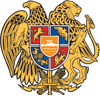 ԴՈՑԵՆՏԻ ԳԻՏԱԿԱՆ ԿՈՉՈՒՄՆԵՐ ՇՆՈՐՀԵԼՈՒ ՈՐՈՇՈՒՄՆԵՐԸ ՀԱՍՏԱՏԵԼՈՒ ԵՎ ՀԱՄԱՊԱՏԱՍԽԱՆ ԴԻՊԼՈՄՆԵՐՈՎ ԱՄՐԱԳՐԵԼՈՒ ՄԱՍԻՆՀամաձայն ՀՀ կառավարության 09.07.2001թ. հ. 615 որոշմամբ հաստատված <<ՀՀ գիտամանկավարժական կադրերին պրոֆեսորի և դոցենտի գիտական կոչումներ շնորհելու կարգի>> 5-րդ գլխի 12-րդ կետի և ՀՀ ԿԳՄՍ Նախարարի 14.08.2019թ. հ. 31-Լ հրամանով հաստատված <<Հայաստանի Հանրապետության Բարձրագույն որակավորման կոմիտեի>>  կանոնադրության 3-րդ գլխի 11-րդ կետի 10) ենթակետի`Հաստատել և դիպլոմներով ամրագրելԵրևանի պետական համալսարանի գիտական խորհրդի 13.05.2021թ. հ. 9 որոշումը.1. Անահիտ Գևորգի Գուլյանին			-	մաթեմատիկա2. Նարինե Գագիկի Մանուկյանին		-	լեզվաբանություն3. Լիլիթ Գառնիկի Կարապետյանին		-	լեզվաբանություն4. Դիանա Յուրիկի Սարգսյանին		-	հոգեբանություն5. Նարինե Գառնիկի Դավթյանին		-	իրավագիտությունմասնագիտությամբ դոցենտի գիտական կոչում շնորհելու մասին:Ճարտարապետության և շինարարության Հայաստանի ազգային  համալսարանի գիտական խորհրդի 06.05.2021թ. հ. 01-05/21 որոշումը.1. Դենիս Թեյմուրազի Պետրոսյանին		-	շինարարություն2. Արթուր էմիլի Խաչատրյանին			-	շինարարություն3. Նաիրա Խաչիկի Գյուրջյանին			-	շինարարություն4. Թամարա Մերուժանի Սարգսյանին		-	շինարարություն5. Տաթևիկ Աշոտի Փայտյանին			-	արվեստագիտություն6. Գևորգ Մկրտիչի Ջավրուշյանին		-	կերպարվեստ7. Ամալյա Էդիկի Վարդանյանին			-	կերպարվեստ8. Մարիամ Անատոլիի Պապյանին		- 	կերպարվեստմասնագիտությամբ դոցենտի գիտական կոչում շնորհելու մասին:Վ. Բրյուսովի անվան պետական համալսարանի գիտական խորհրդի 14.05.2021թ. հ. 10 որոշումը.1. Գայանե Անդրանիկի Բարսեղյանին		-	լեզվաբանությունմասնագիտությամբ դոցենտի գիտական կոչում շնորհելու մասին:Հայաստանի պետական տնտեսագիտական համալսարանի գիտական խորհրդի 05.05.2021թ. հ. 10 որոշումը.1. Մխիթար Ստեփանի Ասլանյանին		-	տնտեսագիտություն2. Արմեն Ռաֆայելի Կարախանյանին		-	տնտեսագիտություն3. Ռուզաննա Վլադիկի Գևորգյանին		-	տնտեսագիտություն4. Գոհար Գագիկի Կոստանյանին		-	տնտեսագիտությունմասնագիտությամբ դոցենտի գիտական կոչում շնորհելու մասին:Շուշիի տեխնոլոգիական համալսարանի գիտական խորհրդի 25.05.2021թ. հ. 1-05/21 որոշումը.1. Նորայր Աղաբեկի Մուսայելյանին		-	անասնաբուժությունմասնագիտությամբ դոցենտի գիտական կոչում շնորհելու մասին:Ճգնաժամային կառավարման պետական ակադեմիայի գիտական խորհրդի 14.06.2021թ. հ. 3 որոշումը.1. Դավիթ Ռաֆայելի Թադևոսյանին		-	ռադիոտեխնիկա և կապմասնագիտությամբ դոցենտի գիտական կոչում շնորհելու մասին:Հայ-Ռուսական համալսարանի գիտական խորհրդի 10.05.2021թ. հ. 2 որոշումը.1. Լիլիթ Արայի Երեմյանին		-	իրավագիտությունմասնագիտությամբ դոցենտի գիտական կոչում շնորհելու մասին:Հիմք. Գիտական խորհուրդների որոշումները և ԲՈԿ-ի գիտական կոչումների հաստատման 07.07.2021թ. հ. 15 նիստի արձանագրությունը:									ԿԱՐԵՆ ՔԵՌՅԱՆՀԱՅԱՍՏԱՆԻ ՀԱՆՐԱՊԵՏՈՒԹՅՈՒՆ ԲԱՐՁՐԱԳՈՒՅՆ ՈՐԱԿԱՎՈՐՄԱՆ ԿՈՄԻՏԵԻ ՆԱԽԱԳԱՀՀՐԱՄԱՆ